Частное образовательное учреждение Средняя общеобразовательная школа «Индра» Кировского района г. Екатеринбурга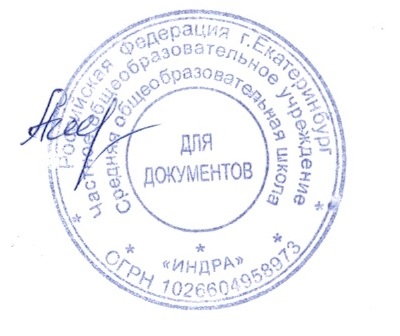 Решение Педагогического совета   Протокол№1 от 30.08.2018календарный учебный график Дошкольные группы ЧОУ СОШ «Индра»на 2018 – 2019 учебный годг. Екатеринбург, 2018Календарный учебный графикДошкольных групп ЧОУ СОШ «Индра»на 2018– 2019 учебный годРегламентирование образовательного процессаГодовой календарный учебный график разработан в соответствии с Законом Российской Федерации «Об образовании» от 29.12.2012 № 273- ФЗ, Приказом Министерства образования и науки Российской Федерации от 30.08.2013 г. № 1014 «Об утверждении Порядка организации и осуществления образовательной деятельности по основным общеобразовательным программам – образовательным программам дошкольного образования», Уставом Учреждения, основной образовательной программой ЧОУ СОШ «Индра», разработанной на основе  Примерной основной образовательной программы дошкольного образования (одобренной решением федерального учебно-методического объединения по общему образованию),санитарно-эпидемиологическими правилами и нормативами СанПиН 2.4.1.3049-13 «Санитарно-эпидемиологические требования к устройству, содержанию и организации режима работы   дошкольных  образовательных организаций», утвержденными постановлением Главного государственного санитарного врача Российской Федерации от 15.05.2013 № 26.Продолжительность учебного годас 03.09.2018 г. по 31.05.2019 г.Продолжительность образовательного процесса36 недель (175 учебных дней)Продолжительность учебной недели5 днейРежим функционирования групп С 07:30 до 19:00 (11, 5 часов)Выходные и праздничные днисуббота, воскресенье, праздничные дни, установленные законодательством Российской Федерации 1,2,8,9,15,16,22,23,29, 30 – сентябрь 6,7,13,14,20,21,27,28 – октябрь 3,4,5,10,11,17, 18,24, 25 - ноябрь 1,2,8,9,15,16,22,23,29,30 – декабрь 1,2,3,4,5,6,7,8,12,13,19,20,26,27 – январь2,3,9,10,16,17,23,24 – февраль 2,3,8,9,10,16,17,23,24,30,31 – март 6,7,13,14,20,21,27,28 – апрель 1,2,3,4,5,9,10,11,12,18,19,25,26 - майАдаптационный период для первой младшей группыс 03.09.2018 г. – 17.09.2018 г.Мониторинг качества освоения программного материала воспитанникамис 17.09.2018 г. – 25.09.2018 г.с 16.05.2019 г. – 24.05.2019 г.(формы проведения мониторинга – наблюдение, диагностические, тестовые задания)Каникулярный графикЗимний период – с 24.12.2018г. по 11.01.2019 г. (18 дней)Летний период – с 02.06.2019 г. по 30.08.2019 г. (92 дня)(проводится воспитательно-образовательная работа эстетически-оздоровительного цикла)Прием детей в дошкольные группыВ течение календарного годаВыпуск детей в школу31 мая 2019 г.Группа раннего возрастас 2-3 летВторая младшая группас 3-4 летСредняягруппас 4-5 летСтаршаягруппас 5-6 летПодготовительнаяк школе группас 6-7 летМаксимальное количество НОД в течение недели1010111315Продолжительность НОД8-10 минут15 минут20 минут25 минут30 минутКоличество НОД в день5 дней по 25 дней по 2 4 дня по 21 день  - 32 дня по 23 дня  по 35 дней по 3Перерыв между НОД10 минут10 минут10 минут10 минут10 минутОбъем образовательной нагрузки в день20 минут30 минут40 минут45 минут90 минутОбъем недельной нагрузки по образовательной деятельности100 минут150 минут 220 минут325 минут450 минут